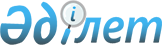 О внесении изменений в постановление акимата от 15 января 2007 года № 38 "Об определении видов общественных работ для трудоустройства лиц, осужденных к наказанию в виде привлечения к общественным работам"
					
			Утративший силу
			
			
		
					Постановление акимата Житикаринского района Костанайской области от 3 июня 2010 года № 284. Зарегистрировано Управлением юстиции Житикаринского района Костанайской области 9 июля 2010 года № 9-10-144. Утратило силу постановлением акимата Житикаринского района Костанайской области от 28 января 2015 года № 29

      Сноска. Утратило силу постановлением акимата Житикаринского района Костанайской области от 28.01.2015 № 29.      В соответствии с пунктом 1 статьи 42 Уголовного кодекса Республики Казахстан от 16 июля 1997 года, статьей 28 Закона Республики Казахстан от 24 марта 1998 года "О нормативных правовых актах", акимат ПОСТАНОВЛЯЕТ:



      1. Внести в постановление акимата "Об определении видов общественных работ для трудоустройства лиц, осужденных к наказанию в виде привлечения к общественным работам" от 15 января 2007 года № 38 (зарегистрировано в Реестре государственной регистрации нормативных правовых актов под номером 9-10-62, опубликовано 2 февраля 2007 года в газете "Житикаринские новости") следующие изменения:



      в заголовке и пункте 1 указанного постановления:

      слова "общественных работ" заменить словами "общественно полезных работ";

      слово "трудоустройства" исключить;



      в приложении к указанному постановлению:

      слова "общественных работ" заменить словами "общественно полезных работ";

      слово "трудоустройства" исключить;

      в строке, порядковый номер 2, слова "территории города" заменить словами "территорий населенных пунктов Житикаринского района".



      2. Настоящее постановление вводится в действие по истечении десяти календарных дней после дня его первого официального опубликования.      Аким Житикаринского района                 К. Испергенов      СОГЛАСОВАНО      Начальник

      уголовно-исполнительной инспекции

      Житикаринского района Управления

      Комитета уголовно-исполнительной

      системы по Костанайской области

      Министерства юстиции Республики

      Казахстан _______ Е. Утегенов
					© 2012. РГП на ПХВ «Институт законодательства и правовой информации Республики Казахстан» Министерства юстиции Республики Казахстан
				